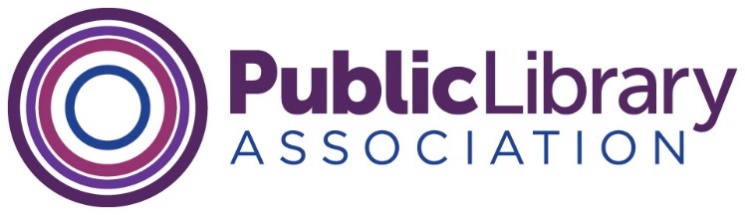 PLA Board of Directors MeetingVirtual Meeting-1:00-4:00pm CT, May 21, 2021 Zoom Logistics Login instructions are below.Use Zoom in gallery view.Mute by default except the speakerPLA President Michelle Jeske will call on people so people don't speak over one another.Feel free to use chat; staff will keep an eye on the chat and bring those questions into the discussion when appropriate.Use the yes-no-raised hand options.We will use screen sharing where appropriate. Be sure to have your board docs accessible too!We will take multiple breaks during our virtual board meeting. AgendaWelcome and Introductions, Michelle Jeske, PLA PresidentAction Item:  Adoption of the agendaAdditional items may be added to the agenda prior to the adoption of the agenda. Items may also be removed from the consent agenda and moved to a discussion item. The PLA Board’s adoption of the consent agenda constitutes approval of those items on consent that have not been removed for discussion. PLA policies related to Board service, the strategic plan and Board roster have been included in ALA Connect as reference materials. These are not agenda items.Consent Agenda	Document NumberApril Virtual Meeting Minutes	2021.65Action/Discussion/Decision Items	Document NumberIntroduce new PLA ED, Michelle Jeske, all	no documentPLA President Update, Jeske 	no documentALA Executive Board Liaison Update, Larry Neal	no documentPLA President-Elect Update, Melanie Huggins	no documentMembership Dues Increase, Mary Hirsh	2021.66New Business, all	no documentAdjournZoom InstructionsPLA Meetings is inviting you to a scheduled Zoom meeting.When it's time, please click this link to join the meeting:https://ala-events.zoom.us/j/95261431087?pwd=eld5T2JUb0drS1R0SWZValJhdStNUT09 Meeting ID: 952 6143 1087Passcode: 033981Then follow the on-screen prompts to connect your audio via either computer or telephone.--------------------If you're unable to join the meeting online and can only listen in via telephone, then use these numbers. Use this telephone-only option only if you have NOT joined the meeting via the link above:One tap mobile+19294362866,,95261431087# US (New York)+13017158592,,95261431087# US (Germantown)Dial by your location        +1 929 436 2866 US (New York)        +1 301 715 8592 US (Germantown)        +1 312 626 6799 US (Chicago)        +1 669 900 6833 US (San Jose)        +1 253 215 8782 US (Tacoma)        +1 346 248 7799 US (Houston)Meeting ID: 952 6143 1087Find your local number: https://ala-events.zoom.us/u/aij5L1ONi 